Приобретение  оргтехники для администрации Услонского МОПриобретение  оргтехники для администрации Услонского МО(Описание инициативы)(Описание инициативы)Объем финансирования – всего, тыс.руб.в т.ч. из местного бюджета, тыс.руб.58,21,7Срок реализацииСрок реализациидо 29.12.2018до 29.12.2018допосле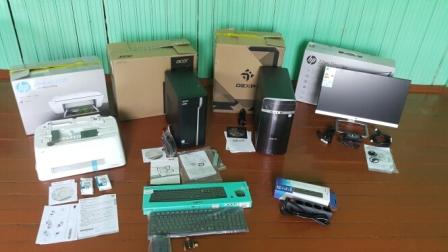 